             Český jazykPodstatná jména - číslo, str. 59,60Rod, str. 61PS str. 34, 35Čítanka, str. 66-69Sloh: Rozvoj fantazie, PS str. 36             MatematikaZlomky uč. 48 – 49, PS 38Geometrie – prostorová orientace, trojúhelníky – vlastnosti a konstrukce uč. 31 – 32, PS 23 – 24             Anglický jazykMy world, Have got – uč. 28 – 29, PS 22 – 23             PřírodovědaTřídění živých organizmů, str. 48, 49PS str. 38             VlastivědaEvropa - podnebí, str. 60-62PS str. 42, 43              Informatikakódování           Hudební výchovaZpěv: VečerníčekHud. Nauka: nástroje velkého symfonického orchestru          Pracovní činnostizasněžené stromy            Výtvarná výchovadokončení sněhuláků, tvoření Barevné fantazieTĚLESNÁ VÝCHOVA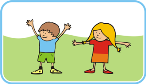 pohybové hry na rozvoj vytrvalosti, rychlosti a spolupráceHODNOCENÍ TÝDNE UČITELEM:SEBEHODNOCENÍ ŽÁKA: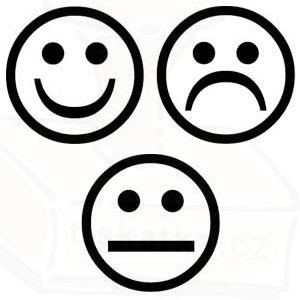 VZKAZ ŽÁKA UČITELI: